*   Servir porções adequadas às idades das crianças, colocar os alimentos separados no prato para que elas conheçam os sabores de cada alimento;Os alimentos utilizados para preparo do cardápio são de qualidade e frescos, portanto o cardápio pode sofrer algumas alterações de acordo com o recebimento de gêneros alimentícios;Marilia Raquel Hubner Sordi Nutricionista Responsável Técnica do PNAE*  servir porções adequadas às idades das crianças, colocar os alimentos separados no prato para que elas conheçam os sabores de cada alimento;Os alimentos utilizados para preparo do cardápio são de qualidade e frescos, portanto o cardápio pode sofrer algumas alterações de acordo com o recebimento de gêneros alimentícios;Marilia Raquel Hubner Sordi Nutricionista Responsável Técnica do PNAESECRETARIA MUNICIPAL DE EDUCAÇÃO JARDINÓPOLIS/SC - 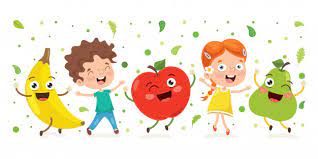 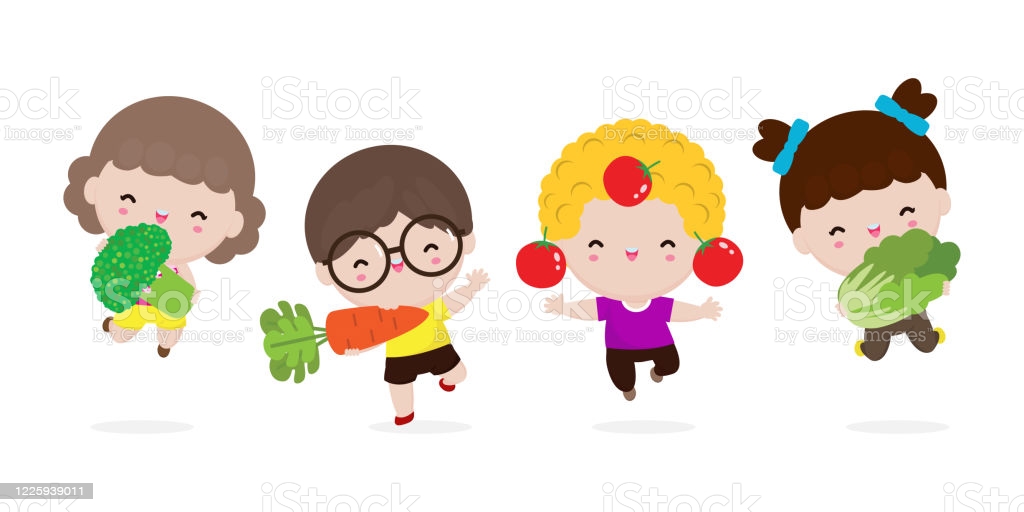      PROGRAMA NACIONAL DE ALIMENTAÇÃO ESCOLAR – PNAECARDÁPIO PRÉ-ESCOLA - PERÍODO PARCIAL - FAIXA ETÁRIA 4 a 6 anosFEVEREIRO 2022 SECRETARIA MUNICIPAL DE EDUCAÇÃO JARDINÓPOLIS/SC -      PROGRAMA NACIONAL DE ALIMENTAÇÃO ESCOLAR – PNAECARDÁPIO PRÉ-ESCOLA - PERÍODO PARCIAL - FAIXA ETÁRIA 4 a 6 anosFEVEREIRO 2022 SECRETARIA MUNICIPAL DE EDUCAÇÃO JARDINÓPOLIS/SC -      PROGRAMA NACIONAL DE ALIMENTAÇÃO ESCOLAR – PNAECARDÁPIO PRÉ-ESCOLA - PERÍODO PARCIAL - FAIXA ETÁRIA 4 a 6 anosFEVEREIRO 2022 SECRETARIA MUNICIPAL DE EDUCAÇÃO JARDINÓPOLIS/SC -      PROGRAMA NACIONAL DE ALIMENTAÇÃO ESCOLAR – PNAECARDÁPIO PRÉ-ESCOLA - PERÍODO PARCIAL - FAIXA ETÁRIA 4 a 6 anosFEVEREIRO 2022 SECRETARIA MUNICIPAL DE EDUCAÇÃO JARDINÓPOLIS/SC -      PROGRAMA NACIONAL DE ALIMENTAÇÃO ESCOLAR – PNAECARDÁPIO PRÉ-ESCOLA - PERÍODO PARCIAL - FAIXA ETÁRIA 4 a 6 anosFEVEREIRO 2022 SECRETARIA MUNICIPAL DE EDUCAÇÃO JARDINÓPOLIS/SC -      PROGRAMA NACIONAL DE ALIMENTAÇÃO ESCOLAR – PNAECARDÁPIO PRÉ-ESCOLA - PERÍODO PARCIAL - FAIXA ETÁRIA 4 a 6 anosFEVEREIRO 2022 REFEIÇÃOSEGUNDA-FEIRA 06/02TERÇA-FEIRA07/02QUARTA-FEIRA08/02QUINTA-FEIRA09/02SEXTA-FEIRA10/02LANCHE MANHÃ - 9h20minLANCHE TARDE - 14h55mFérias Escolares Férias EscolaresBolo doceSuco de polpaFruta Sanduiche (presunto, queijo e Salada)Toddynho caseiro (leite gelado batido com cacau)MacarrãoCarne bovina Salada: beterrabaComposição nutricional (Média semanal)Composição nutricional (Média semanal)Energia (Kcal)PNT (g)LIP(g)CHO(g)Composição nutricional (Média semanal)Composição nutricional (Média semanal)497,2769,213,6REFEIÇÃOSEGUNDA-FEIRA 13/02TERÇA-FEIRA14/02QUARTA-FEIRA15/02QUINTA-FEIRA16/02SEXTA-FEIRA17/02LANCHE MANHÃ - 9h20minLANCHE TARDE - 14h55mCarreteiroSalada: Alface  Fruta: Maça Polenta com carne moída Salada: RepolhoPão de queijoLeite com cacauFruta: Banana ArrozFeijão pretoCarne bovina em cubosSalada: Brocolis Pastel assadoSuco de fruta Fruta: Melancia Composição nutricional (Média semanal)Composição nutricional (Média semanal)Energia (Kcal)PNT (g)LIP(g)CHO(g)Composição nutricional (Média semanal)Composição nutricional (Média semanal)406,0421961SECRETARIA MUNICIPAL DE EDUCAÇÃO JARDINÓPOLIS/SC -      PROGRAMA NACIONAL DE ALIMENTAÇÃO ESCOLAR – PNAECARDÁPIO PRÉ-ESCOLA - PERÍODO PARCIAL - FAIXA ETÁRIA 4 a 6 anosFEVEREIRO 2022 SECRETARIA MUNICIPAL DE EDUCAÇÃO JARDINÓPOLIS/SC -      PROGRAMA NACIONAL DE ALIMENTAÇÃO ESCOLAR – PNAECARDÁPIO PRÉ-ESCOLA - PERÍODO PARCIAL - FAIXA ETÁRIA 4 a 6 anosFEVEREIRO 2022 SECRETARIA MUNICIPAL DE EDUCAÇÃO JARDINÓPOLIS/SC -      PROGRAMA NACIONAL DE ALIMENTAÇÃO ESCOLAR – PNAECARDÁPIO PRÉ-ESCOLA - PERÍODO PARCIAL - FAIXA ETÁRIA 4 a 6 anosFEVEREIRO 2022 SECRETARIA MUNICIPAL DE EDUCAÇÃO JARDINÓPOLIS/SC -      PROGRAMA NACIONAL DE ALIMENTAÇÃO ESCOLAR – PNAECARDÁPIO PRÉ-ESCOLA - PERÍODO PARCIAL - FAIXA ETÁRIA 4 a 6 anosFEVEREIRO 2022 SECRETARIA MUNICIPAL DE EDUCAÇÃO JARDINÓPOLIS/SC -      PROGRAMA NACIONAL DE ALIMENTAÇÃO ESCOLAR – PNAECARDÁPIO PRÉ-ESCOLA - PERÍODO PARCIAL - FAIXA ETÁRIA 4 a 6 anosFEVEREIRO 2022 SECRETARIA MUNICIPAL DE EDUCAÇÃO JARDINÓPOLIS/SC -      PROGRAMA NACIONAL DE ALIMENTAÇÃO ESCOLAR – PNAECARDÁPIO PRÉ-ESCOLA - PERÍODO PARCIAL - FAIXA ETÁRIA 4 a 6 anosFEVEREIRO 2022 REFEIÇÃOSEGUNDA-FEIRA 20/02TERÇA-FEIRA21/02QUARTA-FEIRA22/02QUINTA-FEIRA23/02SEXTA-FEIRA24/02LANCHE MANHÃ - 9h20minLANCHE TARDE - 14h55mMacarrãoFrango em molhoSalada: AlfaceFruta: MaçaCarnavalArroz – feijãoCarne moídaSalada: Cenoura e tomateFruta: Abacaxi Bebida lacteaBiscoito salgadoFruta: BananaSuco de abacaxiPão com omelete Composição nutricional (Média semanal)Composição nutricional (Média semanal)Energia (Kcal)PNT (g)LIP(g)CHO(g)Composição nutricional (Média semanal)Composição nutricional (Média semanal)419,02209,7563,25REFEIÇÃOSEGUNDA-FEIRA 27/02TERÇA-FEIRA28/02QUARTA-FEIRAQUINTA-FEIRASEXTA-FEIRALANCHE MANHÃ - 9h20minLANCHE TARDE - 14h55mRisoto Salada de alfaceBolo de laranja Suco de abacaxiComposição nutricional (Média semanal)Composição nutricional (Média semanal)Energia (Kcal)PNT (g)LIP(g)CHO(g)Composição nutricional (Média semanal)Composição nutricional (Média semanal)